«Кузьма да Демьян, скуйте праздник нам!»При поддержке Исполнительного комитета Малобугульминского сельского поселения на базе Малобугульминского сельского дома культуры МБУ «Централизованная районная клубная система» состоялся районный народный праздник «Кузьма да Демьян, скуйте праздник нам!». Русский народ считал святых Кузьму и Демьяна покровителями кузнецов и женщин - рукодельниц. Одной из достопримечательностей села Малая Бугульма является церковь, названная в честь бессребреников Космы и Дамиана. День памяти святых братьев – 14 ноября является  престольным праздником села.В 2017 году село Малая Бугульма отмечает 285-ю годовщину со дня образования. Престольный праздник в честь святых Космы и Дамиана проводится на территории села уже в двадцать пятый раз. За четверть века он стал любимым праздником и занял важное место в культурной жизни села. В этот день приклубная территория дома культуры превратилась в ярмарочную площадь, где развернулось праздничное гуляние. Для гостей праздника работали хлебная и медовая лавки, фитоаптека и сельский погребок, столярная и сувенирная  лавка, кузница. На ярмарке были представлены товары местных производителей и  изделия народных промыслов, ремесленной и сувенирной продукции мастеров Ключевского, Зеленорощинского, Староисаковского сельских домов культуры, Дома ремесел. Открыл праздник и обратился с поздравительной речью к сельчанам Глава Малобугульминского сельского поселения Хлопцев Сергей Николаевич.    На импровизированной сцене была подготовлена концертная программа с участием творческих коллективов Бугульминского муниципального района. В этот день сельчан порадовали Образцовый ансамбль «Солнышко» МАУК «Дом Техники», Народный вокальный ансамбль «Околица» Малобугульминского сельского дома культуры и Народный вокальный ансамбль «Сокольская курчаночка» Сокольского сельского дома культуры, солисты Наратлинского сельского дома культуры, а также отдельные участники художественной самодеятельности.На празднике села стало  доброй традицией поздравлять семейные пары, отметившие серебряный и золотой юбилеи, и молодые пары, сыгравшие свадьбу совсем недавно. С большой теплотой и вниманием чествуют старейшин села и самого молодого жителя, родившегося накануне праздника. Кроме того,  были награждены работники бюджетной сферы, внесшие существенный вклад в развитие и процветание села.  Все награждаемые были отмечены подарками от депутатов Совета Малобугульминского сельского поселения Нуриевой В.И., Поваровой М.А., Хусаеновой Л.И., Шафикова Р.З., Хлопцева С.Н., Умудова А.С., которые лично поздравили  сельчан.  В рамках праздника среди местных мастериц состоялся конкурс на лучший курник и кашу-сыпуху, приготовленную по традиционным рецептам. После дегустации блюд народным голосованием были определены победители в каждой номинации. Все участники были отмечены памятными дипломами и подарками. Праздник удался – это стало известно задолго до его завершения. Гости мероприятия с удовольствием пели и плясали, участвовали в аукционе, отвечали на вопросы ведущей и просто веселились от души.    Кульминацией праздника стало проведение мастер-класса по кузнечному делу, на котором каждый желающий мог выковать себе подкову «на счастье».Районный народный праздник «Кузьма да Демьян, скуйте праздник нам!» вошел в цикл брендовых мероприятий, запланированных в 2017 году на территории сельских поселений Бугульминского муниципального района, в рамках реализации творческого проекта «Культурные бренды Бугульминского района» МБУ «Централизованная районная клубная система».Абдульманова Е.Р. – методист МБУ «Централизованная районная клубная система»Фото: Абдульманова Е.Р., Садыкова О.Ф.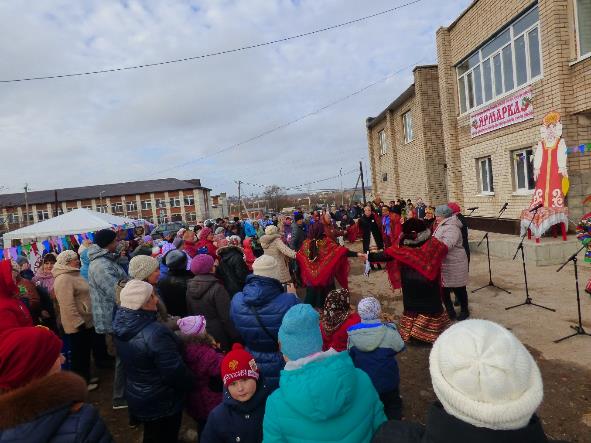 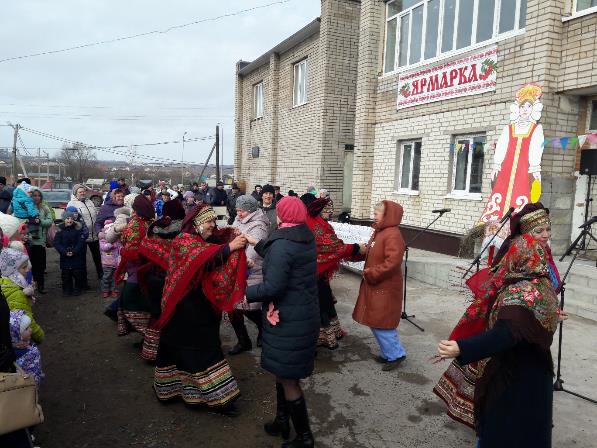 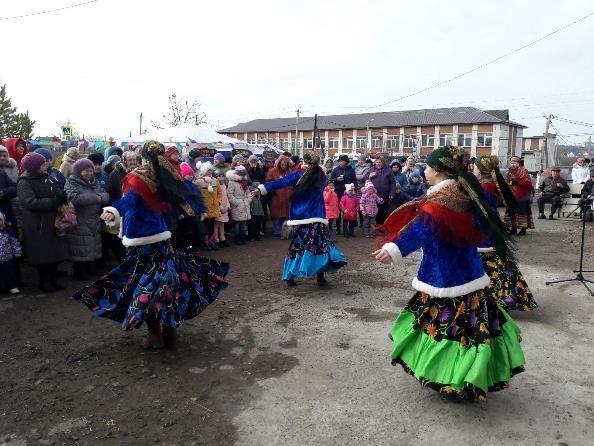 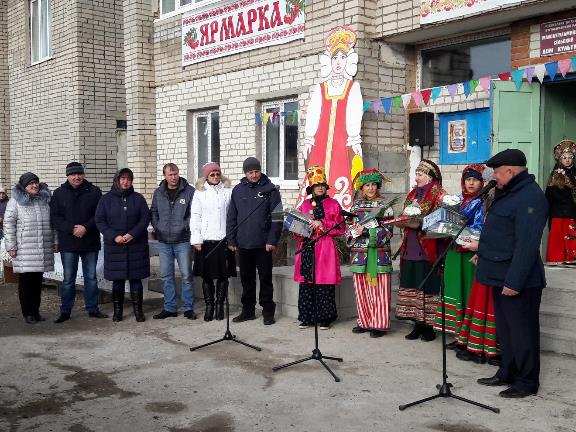 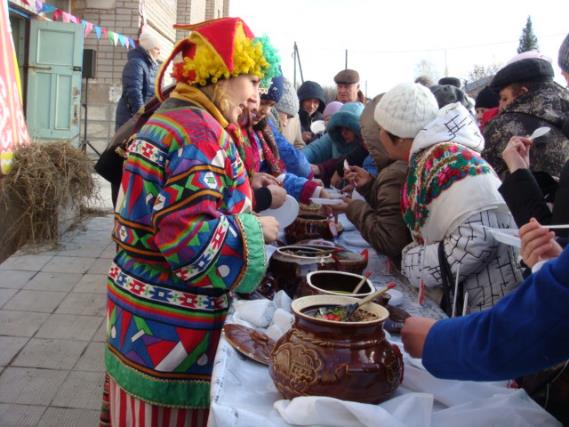 